ИНФОРМАЦИЯот 17.05.2016 г.      В целях обеспечения проведения независимой антикоррупционной экспертизы 17.05.2016 г. проект муниципального нормативного правового акта постановление «Об обеспечении первичных мер пожарной безопасности на территории муниципального образования Южно- Одоевское Одоевского района» размещен в сети Интернет.      Срок проведения независимой антикоррупционной экспертизы при размещении указанного проекта в соответствии с п. 2.3.1.10. Порядка составляет не менее 7 дней (с 17.05.2016 г. по 25.05.2016г.). 
      Результаты независимой антикоррупционной экспертизы инициаторам проведения независимой антикоррупционной экспертизы рекомендуем направлять по почте, или курьерским способом на имя разработчика муниципального нормативного правового акта по адресу: Тульская область, Одоевский район, п. Стрелецкий, пл. Стрелецкая д. 97, или в виде электронного документа на электронный адрес: adm.iuzhno-odoewskoe@yandex.ru 

Глава администрации муниципального образования Южно-Одоевское  Одоевского района                                                                        И.А. Думчев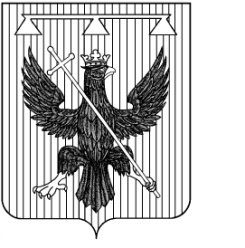 Администрация муниципального образования Южно-Одоевское Одоевского районаПОСТАНОВЛЕНИЕОт ________________                       п. Стрелецкий                                           № _______        В соответствии со  ст. 19 Федерального закона от 01.01.2001    «О пожарной безопасности» и ст. 15 Федерального закона от 01.01.2001  «Об общих принципах организации  местного самоуправления в РФ», в целях обеспечения первичных мер пожарной безопасности на территории муниципального образования Южно-Одоевское Одоевского района, администрация муниципального образования Южно-Одоевское Одоевского района ПОСТАНОВЛЯЕТ:      1.  Утвердить Положение об обеспечении первичных мер пожарной безопасности на территории муниципального образования Южно-Одоевское Одоевского района (Приложение 1).      2. Обнародовать настоящее постановление на информационных стендах и разместить на официальном сайте муниципального образования Южно-Одоевское Одоевского района в сети Интернет.         3.    Контроль за исполнением настоящего постановления оставляю за собой.      4.    Постановление вступает в силу со дня обнародования.Об обеспечении первичных мер пожарной безопасности на территории муниципального образования Южно-Одоевское Одоевского района    Глава администрации муниципального образования         Южно-Одоевское     Одоевского района                                  И.А. Думчев                  Приложение к постановлению администрации муниципального образованияЮжно-Одоевское Одоевского районаот ____.____2016  г. № ______Положение
об обеспечении первичных мер пожарной безопасности в границахмуниципального образования  Южно-Одоевское Одоевского районаI. Общие положения1. Настоящее Положение устанавливает организационно-правовое, финансовое, материально-техническое обеспечение первичных мер пожарной безопасности в границах муниципального образования  Южно-Одоевское Одоевского района  (далее —  поселение).2. Обеспечение первичных мер пожарной безопасности в границах  поселения относится к вопросам местного значения.II. Перечень первичных мер пожарной безопасности2. К первичным мерам пожарной безопасности на территории  поселения относятся:2.1. обеспечение необходимых условий для привлечения населения  муниципального образования Южно-Одоевское Одоевского района к профилактике пожаров и мероприятиям по их предупреждению, спасению людей и имущества от пожаров в составе добровольного пожарного формирования;2.2. проведение противопожарной пропаганды и обучения населения мерам пожарной безопасности;2.3. оснащение первичными средствами тушения пожаров;2.4. соблюдение требований пожарной безопасности при разработке градостроительной документации, планировке и застройке территории  поселения;2.5. разработка и выполнение мероприятий в поселении,  исключающих возможность переброски огня при лесных и торфяных пожарах на здания, строения и сооружения;2.6. организация патрулирования территории поселения в условиях устойчивой сухой, жаркой и ветреной погоды;2.7.  обеспечение поселения исправной телефонной или радиосвязью для сообщения о пожаре в Государственную противопожарную службу;2.8.  своевременная очистка территории поселения от горючих отходов и мусора;2.9.  содержание в исправном состоянии в любое время года дорог, за исключением автомобильных дорог общего пользования регионального и федерального значения, в границах поселения, проездов к зданиям, строениям и сооружениям;2.10.содержание в исправном состоянии систем противопожарного водоснабжения;2.11. содержание в исправном состоянии имущества и объектов, а также первичных средств пожаротушения на объектах муниципальной собственности;2.12.утверждение перечня первичных средств пожаротушения для индивидуальных жилых домов;2.13. содействие деятельности добровольных пожарных, привлечение населения к обеспечению пожарной безопасности;2.14. установление особого противопожарного режима;2.15. профилактика пожаров на территории поселения.III.  Основные задачи обеспечения первичными мерамипожарной безопасности3. Основными задачами обеспечения первичных мер пожарной безопасности в границах поселения являются:3.1. организация и осуществление мер по профилактике пожаров и предотвращению пожаров;3.2. спасение людей и имущества при пожарах.IV. Полномочия администрации по обеспечению мер пожарной безопасности4.1. К полномочиям администрации поселения  по обеспечению первичных мер пожарной безопасности относятся:4.1.1.  утверждение нормативных правовых документов об обеспечении первичных мер пожарной безопасности в  границах муниципального образования Южно-Одоевское Одоевского района и внесение дополнений и изменений в него;4.1.2. информирование населения о принятых решениях по обеспечению первичных мер пожарной безопасности на территории поселения;4.1.3. организация проведения противопожарной пропаганды и обучения населения, должностных лиц органов местного самоуправления, первичным мерам пожарной безопасности самостоятельно либо путем привлечения на договорной основе организаций иных форм собственности;4.1.4. организация деятельности добровольного пожарного формирования на территории поселения и привлечение по согласованию в весенне-летний пожароопасный период граждан для организации дежурства;4.1.5. разработка и осуществление мероприятий по обеспечению пожарной безопасности в домах жилищного фонда и  нежилых помещений, создание условий для обеспечения населенных пунктов поселения телефонной связью;4.1.6.  организация мероприятий по профилактике пожаров в населенных пунктах;4.1.7. организация осуществления мероприятий, исключающих возможность переброски огня при лесных и торфяных пожарах на здания, строения и сооружения поселения;4.1.8. соблюдение требований пожарной безопасности при разработке градостроительной документации, планировке и застройке территории поселения;4.1.9. содержание в исправном состоянии в любое время года дорог  в границах поселения, проездов к зданиям, строениям и сооружениям;4.1.10. содержание в исправном состоянии систем противопожарного водоснабжения;4.1.11. содержание в исправном состоянии имущества и объектов, а также первичных средств пожаротушения на объектах муниципальной собственности;4.1.12. содействие деятельности добровольного пожарного формирования, привлечение населения к обеспечению первичных мер пожарной безопасности;4.1.13. взаимодействие с другими видами пожарной охраны;4.1.14. ведение реестра членов добровольного пожарного формирования;4.1.15. установка средств звуковой сигнализации или иных средств для оповещения людей на случай пожара;V. Противопожарная пропагандаи обучение населения мерам пожарной безопасности5.1.  Для проведения противопожарной пропаганды используются информационные стенды, памятки, брошюры и официальный сайт.5.2. Противопожарную пропаганду проводят специалисты администрации совместно с членами добровольного пожарного формирования.5.3.  Обучение  населения мерам пожарной безопасности проводится в соответствии с федеральным законодательством, Правилами пожарной безопасности в Российской Федерации и утвержденным администрацией Порядком проведения обучения в области пожарной безопасности на территории муниципального образования Южно-Одоевское Одоевского района.VI. Финансовое обеспечение первичных мер пожарной безопасности 6.1. Финансовое обеспечение мер первичной пожарной безопасности в границах поселения является расходным обязательством муниципального образования Южно-Одоевское Одоевского района.